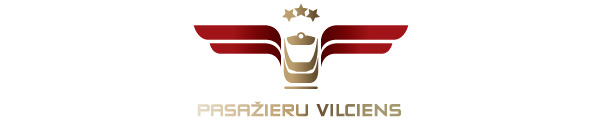 2019. gada 18. aprīlīInformācija plašsaziņas līdzekļiemPasažieriem divos vilcienos ir pieejami karsto dzērienu automātiŅemot vērā mūsu pasažieru izteiktās vēlmes, šobrīd divi vilcieni ir aprīkoti ar karsto dzērienu automātiem. Vērtējot lietotāju atsauksmes un pieprasījumu, tiks lemts par turpmāku šādu dzērienu automātu uzstādīšanu arī citos pasažieru vilcienos. Kafiju un citus karstos dzērienus pagaidām testa režīmā ir iespēja iegādāties vienā elektrovilcienā (Nr. 7114) un vienā dīzeļvilcienā (Nr. 227), automāti ir uzstādīti šo vilcienu galvas vagonā, t.i., atkarībā no braukšanas virziena tas var būt pirmais vai pēdējais vilciena vagons. Ar dzērienu automātiem aprīkotie vilcieni kursē dažādos maršrutos gan elektrovilcienu, gan dīzeļvilcienu līnijās. Iegādājoties kafiju un pārējos karstos dzērienus automātā, var norēķināties gan ar skaidru naudu, gan ar bankas maksājumu karti. Par PVUzņēmums ir dibināts 2001. gada 2. novembrī. Akciju sabiedrība Pasažieru vilciens ir vienīgais iekšzemes sabiedriskā transporta pakalpojumu sniedzējs, kas pārvadā pasažierus pa dzelzceļu visā Latvijas teritorijā. AS Pasažieru vilciens ir patstāvīgs valsts īpašumā esošs uzņēmums. Eirobarometrs 2018. gada iedzīvotāju aptauja liecina, ka Pasažieru vilciens precizitāte un uzticamība ir augstākā Eiropā. Papildu informācijai:Agnese LīcīteAS „Pasažieru vilciens”Sabiedrisko attiecību daļas galvenā sabiedrisko attiecību speciālisteTālr: 29467009; E-pasts: agnese.licite@pv.lv